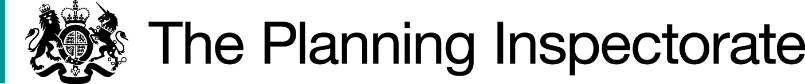 DecisionThe Council is directed to determine the above-mentioned application.ReasonsAuthorities are required to investigate applications as soon as is reasonably practicable and, after consulting the relevant district and parish councils, decide whether to make an order on the basis of the evidence discovered. Schedule 14 to the 1981 Act, allows applicants to ask the Secretary of State for a direction following the expiration of 12 months from the date the certificate is served on the surveying authority.  The Secretary of State in considering whether, in response to such a request, to direct an authority to determine an application for an order within a specified period, will take into account any statement made by the authority setting out its priorities for bringing and keeping the definitive map up to date, the reasonableness of such priorities, any actions already taken by the authority or expressed intentions of further action on the application in question, the circumstances of the case and any views expressed by the applicant.The application to add a Footpath and Byway Open to all Traffic footpath from Maker Lane to Earl’s Drive at Maker Heights, Maker-with Rame, Cornwall is dated 24 May 2017.  According to the Council the application is currently positioned 196 on the higher priority list and based on the current rate of 20 cases per year, the application is likely to be determined in around 8-10 years or 13-15 years after it was submitted.   While I appreciate the Council is doing the best it can with current levels of staffing, there are no circumstances which would justify a wait of up to 15 years for a decision.  In this case the applicant advises that the route is under threat from a developer and therefore a swift resolution is required.  As confirmed by Circular 1/09, adequate resources should be provided to permit the Council to carry out its statutory functions.  No exceptional circumstances have been put forward by the Council as to the cause of any delay in determining the application. Whilst I acknowledge, the existence of applications of longer-standing origin, this does not constitute a compelling reason for not dealing with this particular application within a reasonable timeframe.   Whilst a system of prioritisation is a good one, this does not absolve the Council of its statutory responsibilities to keep the Definitive Map and Statement up to date and to allocate sufficient resources to allow that to happen in a timely manner. It is appreciated that the Council will require some further time to carry out its investigation and make a decision on the application.  I have therefore decided that there is a case for setting a date by which time the application should be determined and I consider it appropriate to allow no more than a further 12 months for a decision to be reached.DirectionOn behalf of the Secretary of State for Environment, Food and Rural Affairs and pursuant to Paragraph 3(2) of Schedule 14 of the Wildlife and Countryside Act 1981, I HEREBY DIRECT Cornwall Council to determine the above-mentioned application not later than 12 months from the date of this decision.D. M. YoungINSPECTORDirection Decisionby D. M. Young JP BSc (Hons) MPlan MRTPI MIHEan Inspector on direction of the Secretary of State for Environment, Food and Rural AffairsDecision date: 13 October 2022Ref: FPS/D0840/14D/46Representation by RAME Conservation TrustCornwall Councilapplication to add a footpath and byway open to all traffic from Maker Lane to Earl's Drive (OMA ref. WCA 624)The representation is made under Paragraph 3(2) of Schedule 14 of the Wildlife and Countryside Act 1981 (the 1981 Act) seeking a direction to be given to Cornwall Council to determine an application for an Order, under Section 53(5) of that Act.The representation is made by Ursula Stevenson, dated 15 May 2022.The certificate under Paragraph 2(3) of Schedule 14 is dated 24 May 2017.The Council was consulted about your representation on 24 May 2022 and the Council’s response was made on 8 July 2022.